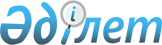 Қазақстан Республикасы Үкіметінің 2005 жылғы 29 желтоқсандағы N 1310 қаулысына өзгерістер енгізу туралыҚазақстан Республикасы Үкіметінің 2006 жылғы 11 сәуірдегі N 264 Қаулысы



      Қазақстан Республикасының Үкіметі 

ҚАУЛЫ ЕТЕДІ

:



      1. "Қазақстан Республикасының аумағында еңбек қызметін жүзеге асыру үшін шетелдік жұмыс күшін тартуға 2006 жылға арналған квота белгілеу туралы" Қазақстан Республикасы Үкіметінің 2005 жылғы 29 желтоқсандағы N 1310 
 қаулысына 
 (Қазақстан Республикасының ПҮКЖ-ы, 2005 ж., N 50, 645-құжат) мынадай өзгерістер енгізілсін:



      1-тармақтағы "0,55", "0,24", "0,18" деген сандар тиісінше "0,70", "0,25", "0,32" деген сандармен ауыстырылсын.



      2. Осы қаулы алғаш рет ресми жарияланған күнінен бастап он күнтізбелік күн өткеннен кейін қолданысқа енгізіледі.

      

Қазақстан Республикасының




      Премьер-Министрі


					© 2012. РГП на ПХВ «Институт законодательства и правовой информации Республики Казахстан» Министерства юстиции Республики Казахстан
				